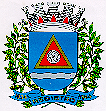            CÂMARA MUNICIPAL DE REGISTRO       RATIFICAÇÃO 12/2018		                             RATIFICO, para que surtam os efeitos legais a Dispensa de Licitação n.º 50/2018, devidamente justificada pela Diretoria Geral da Câmara Municipal de Registro, conforme processo administrativo nº 57/2018, com base no artigo 24, inciso II, da Lei Federal n.º 8.666/93, cujo objeto é a contratação direta com a Empresa Editora e Agência Sul Paulista de Comunicação Ltda., para a prestação de serviços de publicação dos atos oficiais de interesse da Câmara Municipal de Registro pelo período de 12 (doze) meses, ao valor estimado de R$ 880,00 (oitocentos e oitenta reais). Vigência: 22.06.2018 a 21.06.2019.Câmara Municipal de Registro, 12 de junho de 2018.LUIS MARCELO COMERONPresidente Publicado na data supra.ZÓZIMO HENRIQUE GENOVEZDiretor Geral CÂMARA MUNICIPAL DE REGISTROEXTRATO DE CONTRATO 4º ADITAMENTO AO CONTRATO Nº 07/2017CONTRATANTE: ; CONTRATADA: ROUFISS INDÚSTRIA E COMÉRCIO DE CONFECÇÕES EIRELI.; OBJETO: Referente ao serviço de confecção de uniformes para serem utilizados por servidor público comissionado desta Câmara Municipal, nomeado em 09/05/2018; em conformidade com o artigo 57, parágrafo 1º, inciso IV, da Lei Federal nº 8.666/93, conforme previsão no Convite nº 05/2017 e o preço entendido como sendo justo e suficiente para a entrega do objeto, no valor de R$ 720,00 (setecentos e vinte reais). Assinatura do aditamento ao contrato em: 30.05.2018. Vigência:  Conforme prazo de fornecimento do objeto expresso no Edital de Licitação nº 05/2017.Câmara Municipal de Registro, 13 de junho de 2018.LUIS MARCELO COMERONPresidentePublicado na data supra.ZÓZIMO HENRIQUE GENOVEZDiretor Geral CÂMARA MUNICIPAL DE REGISTROEXTRATO DE CONTRATOCONTRATO Nº 05/2018CONTRATANTE: ; CONTRATADA: EDITORA E AGÊNCIA SUL PAULISTA DE COMUNICAÇÃO LTDA.; OBJETO: Referente prestação de serviços pela publicação de atos oficiais de interesse da Câmara Municipal de Registro, pelo período de 12 (doze) meses, a serem pagos de forma parcelada pelo valor total estimado de R$ 880,00 (oitocentos e oitenta reais), entendido como sendo o valor justo e suficiente para a entrega do objeto ao custo de R$ 2,20 (dois reais e vinte centavos), a ser cobrado por cm/coluna para a prestação do serviço no período. Assinatura do contrato: 13.06.2018. Vigência: 22.06.2018 a 21.06.2018.Câmara Municipal de Registro, 25 de junho de 2018.Luis Marcelo ComeronPresidentePublicado na data supra.Zózimo Henrique GenovezDiretor GeralCÂMARA MUNICIPAL DE REGISTROEXTRATO DE CONTRATOCONTRATO Nº 05/2018CONTRATANTE: ; CONTRATADA: EDITORA E AGÊNCIA SUL PAULISTA DE COMUNICAÇÃO LTDA.; OBJETO: Referente prestação de serviços pela publicação de atos oficiais de interesse da Câmara Municipal de Registro, pelo período de 12 (doze) meses. Valor total estimado: R$ 880,00 (oitocentos e oitenta reais); Forma de pagamento: Parcelada ao custo de R$ 2,20 (dois reais e vinte centavos), a ser cobrado por cm/coluna para a prestação do serviço no período.Errata:Onde se lê: “Assinatura do contrato: 13.06.2018. Vigência: 22.06.2018 a 21.06.2018”;Leia-se: “ Assinatura do contrato: 13.06.2018. Vigência: 22.06.2018 a 21.06.2019”;, 27 de junho de 2018.LUIS MARCELO COMERONPresidente da CâmaraPublicado na data supra.ZÓZIMO HENRIQUE GENOVÊZDiretor Geral